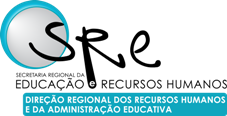 COMPONENTE EXTERNA da AVALIAÇÃO DOCENTEANO LETIVO 2013-2014GRELHA DE OBSERVAÇÃO DE AULAS/Atividades Educativas/Estratégias de IntervençãoDocente Avaliado/a: ____________________________________________________       Escola/Est. de Educação/Instituição/Departamento: ___________________________Departamento/Grupo de Recrutamento ________________  Área Disciplinar/Atividade Educativa: ________________  Ano: _____    Turma/Grupo: __________________Observação nº  _____________   Data: _________________     Hora:____________________            Observador(a) ________________________________________________ParâmetrosParâmetrosDESCRITORES%VALORAÇÃOVALORAÇÃOVALORAÇÃOVALORAÇÃOVALORAÇÃOVALORAÇÃOVALORAÇÃOVALORAÇÃOVALORAÇÃOVALORAÇÃOOBSERVAÇÕESParâmetrosParâmetrosDESCRITORES%12345678910OBSERVAÇÕESCIENTÍFICOMetas de Aprendizagem/conteúdos(40%)Revela conhecimento científico/pedagógico na planificação da aula/atividade educativa /estratégia de intervenção.12,5CIENTÍFICOMetas de Aprendizagem/conteúdos(40%)Reflete conhecimento contextual (do aluno ou criança, turma ou grupo, escola, estabelecimento de educação/instituições/departamento …) na elaboração e organização do plano de aula/atividade educativa /estratégia de intervenção.15CIENTÍFICOMetas de Aprendizagem/conteúdos(40%)Demonstra conhecimento sobre os conteúdos/orientações do programa/orientações curriculares sendo capaz de reajustar e recriar o mesmo às tarefas propostas.20CIENTÍFICOMetas de Aprendizagem/conteúdos(40%)Evidencia transversalidade a nível do conhecimento pedagógico do conteúdo.12,5CIENTÍFICOMetas de Aprendizagem/conteúdos(40%)Utiliza com rigor os conceitos da sua área disciplinar/área de conteúdo.12,5CIENTÍFICOMetas de Aprendizagem/conteúdos(40%)Revela conhecimento a nível da conceção e aplicação das estratégias de ensino/aprendizagem/atividades educativas adequadas ao contexto da aula/grupo/atividade.17,5CIENTÍFICOMetas de Aprendizagem/conteúdos(40%)Contempla formas de avaliação/reflexão no desenvolvimento da aula/atividade.10CIENTÍFICOConhecimento (…) desenvolvimento das aprendizagens(10%)Comunica os conhecimentos disciplinares/conteúdos de forma clara e objetiva.40CIENTÍFICOConhecimento (…) desenvolvimento das aprendizagens(10%)Domina a língua que suporta a interação em aula/sala de atividades.35CIENTÍFICOConhecimento (…) desenvolvimento das aprendizagens(10%)Utiliza o conhecimento das TIC como instrumentos educativos. 25ParâmetrosParâmetrosDESCRITORES%VALORAÇÃOVALORAÇÃOVALORAÇÃOVALORAÇÃOVALORAÇÃOVALORAÇÃOVALORAÇÃOVALORAÇÃOVALORAÇÃOVALORAÇÃOOBSERVAÇÕESOBSERVAÇÕESParâmetrosParâmetrosDESCRITORES%12345678910OBSERVAÇÕESOBSERVAÇÕESPEDAGÓGICOAspetos didáticos(40%)Cumpre o plano ajustando-o às situações de ensino/aprendizagem/estratégia de intervenção.17,5PEDAGÓGICOAspetos didáticos(40%)Realiza as tarefas de acordo com os princípios orientadores do plano de aula/atividades.12,5PEDAGÓGICOAspetos didáticos(40%)Diversifica a metodologia ou dinâmica da aula/ do grupo/atividade (trabalho individual, grupo, pares, colaborativo).12,5PEDAGÓGICOAspetos didáticos(40%)Apresenta recursos didáticos adequados aos conteúdos da aula/atividades.12,5PEDAGÓGICOAspetos didáticos(40%)Proporciona atividades e momentos de aprendizagem que impliquem a participação ativa das crianças/alunos. 15PEDAGÓGICOAspetos didáticos(40%)Interliga as aprendizagens adquiridas com as aprendizagens e atividades educativas a realizar.15PEDAGÓGICOAspetos didáticos(40%)Faz a gestão do tempo adequando-o às estratégias de ensino/aprendizagem e ritmos de aprendizagem.15PEDAGÓGICOAspetos relacionais (10%)Dinamiza as tarefas introduzindo estratégias de prevenção comportamentais.35PEDAGÓGICOAspetos relacionais (10%)Utiliza reforços positivos como incentivo ao desenvolvimento da aprendizagem.25PEDAGÓGICOAspetos relacionais (10%)É assertivo promovendo o desenvolvimento sócia afetivo das crianças/alunos.40Insuficiente (1 a 4,9) | Regular (5 a 6,4) | Bom (6,5 a 7,9) | Muito Bom ( 8 a 8,9)  |  Excelente (9 a 10)                                                 CLASSIFICAÇÃO                                                                                                                                                                                                                          QUALITATIVA ___________                                                                                                                                                                                                                                                         QUANTITATIVA __________Insuficiente (1 a 4,9) | Regular (5 a 6,4) | Bom (6,5 a 7,9) | Muito Bom ( 8 a 8,9)  |  Excelente (9 a 10)                                                 CLASSIFICAÇÃO                                                                                                                                                                                                                          QUALITATIVA ___________                                                                                                                                                                                                                                                         QUANTITATIVA __________Insuficiente (1 a 4,9) | Regular (5 a 6,4) | Bom (6,5 a 7,9) | Muito Bom ( 8 a 8,9)  |  Excelente (9 a 10)                                                 CLASSIFICAÇÃO                                                                                                                                                                                                                          QUALITATIVA ___________                                                                                                                                                                                                                                                         QUANTITATIVA __________Insuficiente (1 a 4,9) | Regular (5 a 6,4) | Bom (6,5 a 7,9) | Muito Bom ( 8 a 8,9)  |  Excelente (9 a 10)                                                 CLASSIFICAÇÃO                                                                                                                                                                                                                          QUALITATIVA ___________                                                                                                                                                                                                                                                         QUANTITATIVA __________Insuficiente (1 a 4,9) | Regular (5 a 6,4) | Bom (6,5 a 7,9) | Muito Bom ( 8 a 8,9)  |  Excelente (9 a 10)                                                 CLASSIFICAÇÃO                                                                                                                                                                                                                          QUALITATIVA ___________                                                                                                                                                                                                                                                         QUANTITATIVA __________Insuficiente (1 a 4,9) | Regular (5 a 6,4) | Bom (6,5 a 7,9) | Muito Bom ( 8 a 8,9)  |  Excelente (9 a 10)                                                 CLASSIFICAÇÃO                                                                                                                                                                                                                          QUALITATIVA ___________                                                                                                                                                                                                                                                         QUANTITATIVA __________Insuficiente (1 a 4,9) | Regular (5 a 6,4) | Bom (6,5 a 7,9) | Muito Bom ( 8 a 8,9)  |  Excelente (9 a 10)                                                 CLASSIFICAÇÃO                                                                                                                                                                                                                          QUALITATIVA ___________                                                                                                                                                                                                                                                         QUANTITATIVA __________Insuficiente (1 a 4,9) | Regular (5 a 6,4) | Bom (6,5 a 7,9) | Muito Bom ( 8 a 8,9)  |  Excelente (9 a 10)                                                 CLASSIFICAÇÃO                                                                                                                                                                                                                          QUALITATIVA ___________                                                                                                                                                                                                                                                         QUANTITATIVA __________Insuficiente (1 a 4,9) | Regular (5 a 6,4) | Bom (6,5 a 7,9) | Muito Bom ( 8 a 8,9)  |  Excelente (9 a 10)                                                 CLASSIFICAÇÃO                                                                                                                                                                                                                          QUALITATIVA ___________                                                                                                                                                                                                                                                         QUANTITATIVA __________Insuficiente (1 a 4,9) | Regular (5 a 6,4) | Bom (6,5 a 7,9) | Muito Bom ( 8 a 8,9)  |  Excelente (9 a 10)                                                 CLASSIFICAÇÃO                                                                                                                                                                                                                          QUALITATIVA ___________                                                                                                                                                                                                                                                         QUANTITATIVA __________Insuficiente (1 a 4,9) | Regular (5 a 6,4) | Bom (6,5 a 7,9) | Muito Bom ( 8 a 8,9)  |  Excelente (9 a 10)                                                 CLASSIFICAÇÃO                                                                                                                                                                                                                          QUALITATIVA ___________                                                                                                                                                                                                                                                         QUANTITATIVA __________Insuficiente (1 a 4,9) | Regular (5 a 6,4) | Bom (6,5 a 7,9) | Muito Bom ( 8 a 8,9)  |  Excelente (9 a 10)                                                 CLASSIFICAÇÃO                                                                                                                                                                                                                          QUALITATIVA ___________                                                                                                                                                                                                                                                         QUANTITATIVA __________Insuficiente (1 a 4,9) | Regular (5 a 6,4) | Bom (6,5 a 7,9) | Muito Bom ( 8 a 8,9)  |  Excelente (9 a 10)                                                 CLASSIFICAÇÃO                                                                                                                                                                                                                          QUALITATIVA ___________                                                                                                                                                                                                                                                         QUANTITATIVA __________Insuficiente (1 a 4,9) | Regular (5 a 6,4) | Bom (6,5 a 7,9) | Muito Bom ( 8 a 8,9)  |  Excelente (9 a 10)                                                 CLASSIFICAÇÃO                                                                                                                                                                                                                          QUALITATIVA ___________                                                                                                                                                                                                                                                         QUANTITATIVA __________Insuficiente (1 a 4,9) | Regular (5 a 6,4) | Bom (6,5 a 7,9) | Muito Bom ( 8 a 8,9)  |  Excelente (9 a 10)                                                 CLASSIFICAÇÃO                                                                                                                                                                                                                          QUALITATIVA ___________                                                                                                                                                                                                                                                         QUANTITATIVA __________CACEAD